South KoreaSouth KoreaSouth KoreaOctober 2025October 2025October 2025October 2025SundayMondayTuesdayWednesdayThursdayFridaySaturday1234National Foundation Day567891011Korean ThanksgivingHangul Day1213141516171819202122232425262728293031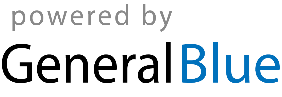 